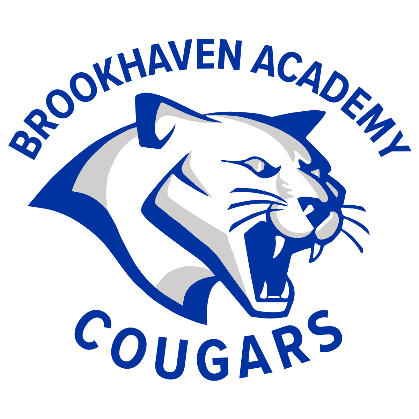 Community Service Form 7th and 8th Grade Student Name: __________________________________________ Grade: _______________________Date of Service: ___________________  Nature of Service: ________________________________________________________________________________________________________________________________________________________________________________________________________________________________________________Name of Organization or Group? _____________________________________________________________________________________Hours Worked: ___________________I certify that the above information is correct. _____________________________________________________________________________________						                              (signature and title of person in charge) 